Список учебников, используемых МБОУ «Лицей №2» в 2023/2024 учебный год(ООО)Учебники соответствуют федеральному перечню учебников (Приказ Министерства просвещения РФ №858 от 21.09.2022 г. «Об утверждении к использованию при реализации имеющих государственную аккредитацию образовательных программ начального общего, основного общего, среднего общего образования организациями, осуществляющими образования организациями, осуществляющими образовательную деятельность и установления предельного срока использования исключенных учебников)Согласовано:педагогический советПротокол №1 от 25.08.2023г.Утверждено: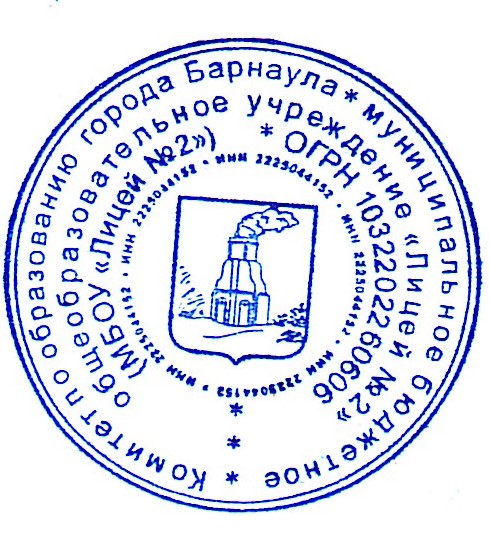 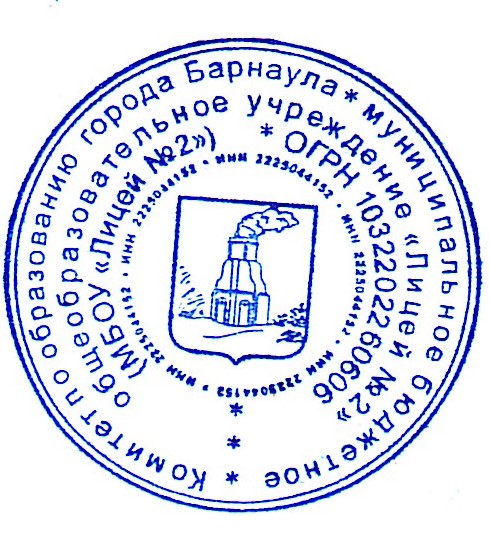 приказом директора МБОУ «Лицей №2»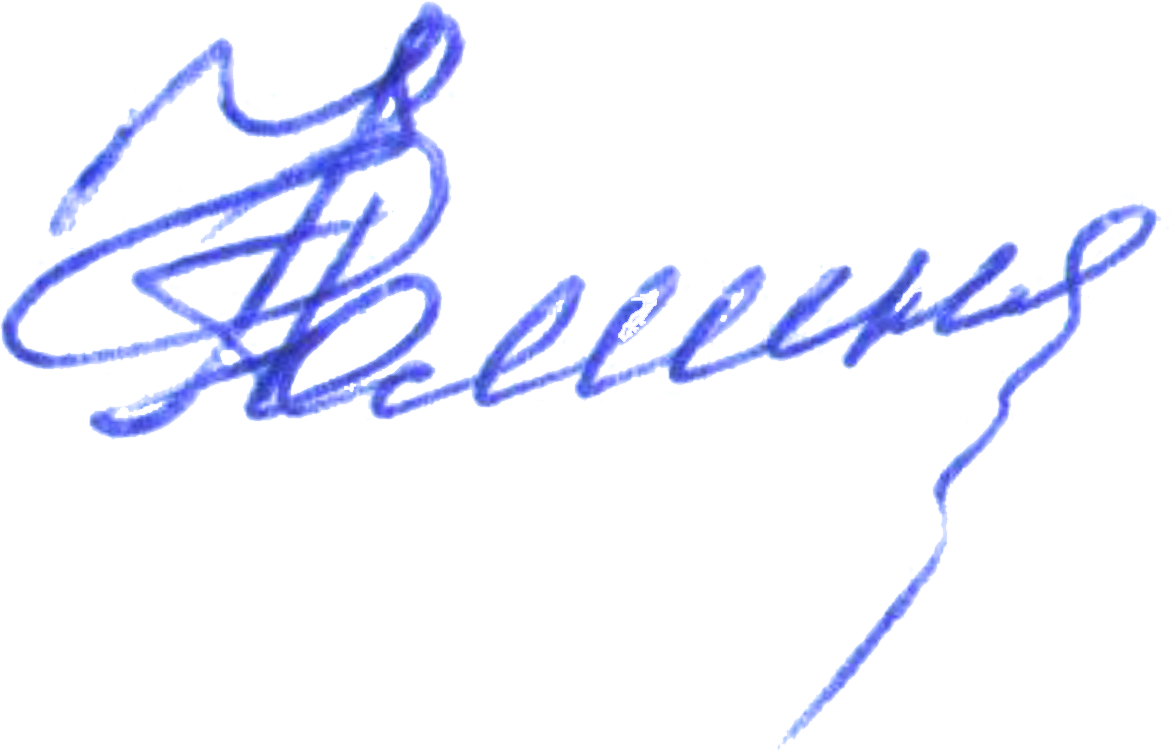 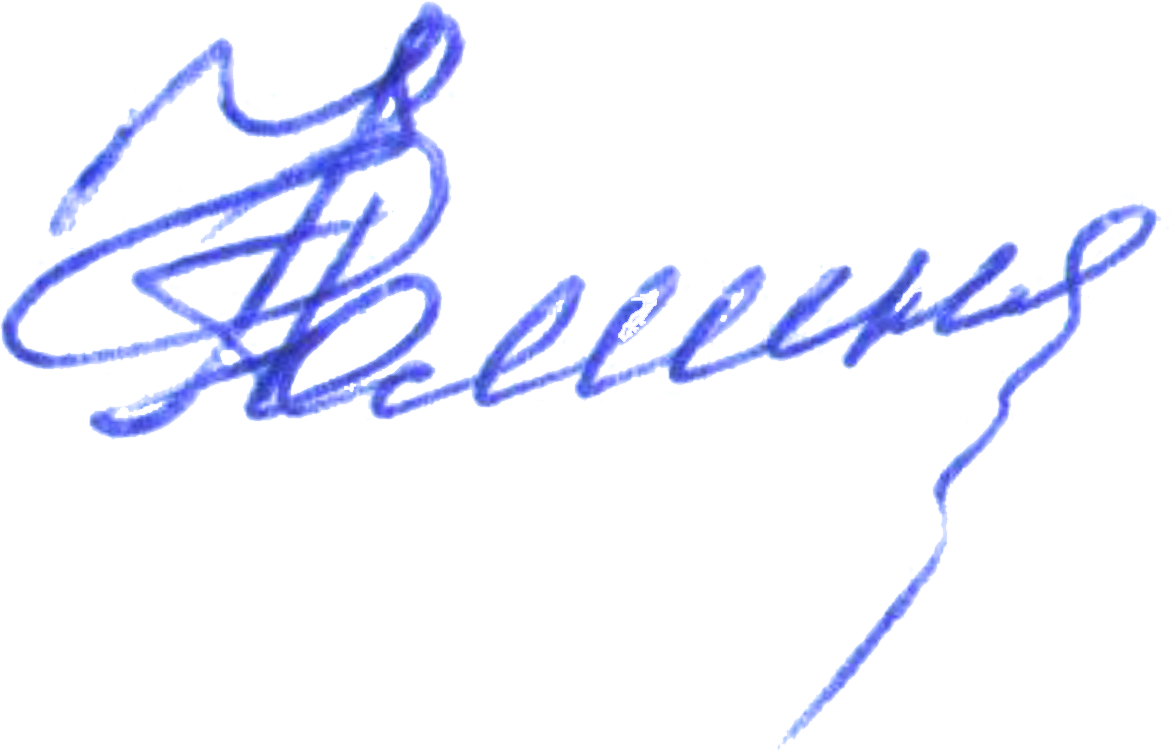 226-осн. от 25.08.2023 г.______________ Е.А. ФоминскаяПредмет поучебномуплануУчебник (автор, наименование, издательство,год издания)Учебно-методическоепособие (автор, наименование, издательство, год издания)Дополнительная  информация Номер ВПУРусский языкТ.А. Ладыженская, М.Т. Баранов, Л.А. Тростенцова. Русский язык. 5 класс. В 2-х частях. М.: Просвещение, 2022М.А. Бондаренко. Русский язык. Поурочные разработки. 5 класс. М.: Просвещение, 2017Приложение 1, 5-е издание,переработанное1.1.2.1.1.1.1Русский языкМ.Т. Баранов, Т.А. Ладыженская, Л.А. Тростенцова. Русский язык. 6 класс. В 2-х частях. М.: Просвещение, 2022М. А. Бондаренко. Русский язык. Методические рекомендации и поурочные разработки. 6 класс. М.: Просвещение, 2017Приложение 1, 5-е издание,переработанное1.1.2.1.1.1.1Русский языкМ.Т. Баранов, Т.А. Ладыженская, Л.А. Тростенцова и др. Русский язык. 7 класс. М.: Просвещение, 2022Е.А. Касатых. Русский язык. Поурочные разработки. 7 класс: пособие для учителей. М.: Просвещение, 2017Л. А. Тростенцова, Т. А. Ладыженская, М.Т. Баранов. Дидактические материалы. 7 класс. М.: Просвещение, 2019Приложение 1, 5-е издание,переработанное1.1.2.1.1.1.1Русский языкС.Г. Бархударов и др. Русский язык. 8 класс. М.: Просвещение, 2019М.А. Бондаренко. Русский язык. Примерная рабочая программа и поурочные разработки. 8 класс. М.: Просвещение, 2021Русский языкС.Г. Бархударов и др. Русский язык. 8 класс. М.: Просвещение, 2019М.А. Бондаренко. Русский язык. Примерная рабочая программа и поурочные разработки. 9 класс. М.: Просвещение, 2021ЛитератураВ.Я. Коровина, В.П. Журавлев, И. Коровин. Литература. 5 класс. В 2-х частях. М.: Просвещение, 2022В.Я. Коровина, В.П. Журавлев, В.И. Коровин. «Читаем, думаем, спорим…». Дидактические материалы по литературе, 5 класс. М.: Просвещение, 2013.Н.В. Беляева. Литература. Методические рекомендации и поурочные разработки. М.: Просвещение, 2017Приложение 1, 5-е издание,переработанное1.1.2.1.2.1.1ЛитератураВ.Я. Коровина, В.П. Журавлев, И. Коровин. Литература. 6 класс. В 2-х частях. М.: Просвещение, 2018Беляева Н.В. Литература. Методические рекомендации и поурочные разработки. 6 класс.М.: Просвещение, 2017В.П. Полухина. Читаем, думаем, спорим. Дидактические материалы по литературе, 6 класс. М.: Просвещение, 2019Приложение 2 1.1.2.1.2.2.2ЛитератураВ.Я. Коровина, В.П. Журавлев, И. Коровин. Литература. 7 класс. В 2-х частях. М.: Просвещение, 2022Н.В. Беляева. Литераутра. Методические рекомендации и поурочные разработки. 7 класс. М.: Просвещение, 2017В.Я. Коровина. Читаем, думаем, спорим. Дидактические материалы по литературе. 7 класс. М.: Просвещение, 2019Приложение 2 1.1.2.1.2.2.3ЛитератураВ.Я. Коровина, В.П. Журавлёв, В.И Коровин. Литература. 8 класс. В 2-х частях. М.: Просвещение, 2018Н.В. Беляева. Литература. Методические рекомендации и поурочные разработки. 8 класс. М.: Просвещение, 2017В.Я. Коровина, В.П. Журавлёв, В.И. Коровин. Читаем, думаем, спорим. Дидактические материалы по литературе. 8 класс. М.: Просвещение, 2020Приложение 2 1.1.2.1.2.2.4ЛитератураВ.Я. Коровина, В.П. Журавлёв, В.И. Коровин, И.С. Збарский. Литература. 9 класс. В 2-х частях. М.: Просвещение, 2019Н.В. Беляева. Литература. Методические рекомендации и поурочные разработки. 9 класс. М.: Просвещение, 2017В.Я. Коровина, И.С. Збарский, В.И. Коровин. Читаем, думаем, спорим. Дидактические материалы. 9 класс. М.: Просвещение, 2019Приложение 2 1.1.2.1.2.2.5Иностранный языкЮ.Е. Ваулина, Д. Дули, О.Е. Подоляко. Английский язык. 5 класс. М.: Просвещение, 2023Ю.Е. Ваулина, Д. Дули, О.Е. Подоляко и др. Английский язык. Книга для учителя. 5 класс. М.: Просвещение, 2019Приложение 1, 5-е издание,переработанное1.1.2.3.1.1.1Иностранный языкМ.В. Вербицкая.  Английский язык. 6 класс: учебник в 2-х частях. М.: Вентана-Граф, 2016М.В. Вербицкая, М. Гаярделли, П. Редли. Английский язык. 6 класс. Проектирование учебного курса. Методическое пособие. М.: Вентана-Граф, 2016Приложение 21.1.2.2.1.5.2Иностранный языкМ.В. Вербицкая, М. Гаярделли, П. Редли, О.С. Миндрул, Л.О. Савчук. Английский язык. 7 класс: учебник в 2-х частях. М.: Вентана-Граф, 2022М.В. Вербицкая, М. Гаярделли, П. Редли. Английский язык. Книга для учителя с ключами. М.: Вентана-Граф, 2017Приложение 2 1.1.2.2.1.5.3Иностранный языкМ.В. Вербицкая, С. Маккинли, Б. Хастингс. Английский язык. 8 класс. М.: Вентана-Граф, 2019М.В. Вербицкая, Р. Фрикер, Е.Н. Нечаева. Английский язык. 8 класс. Книга для учителя с ключами. М.: Вентана-Граф, 2018 Приложение 21.1.2.2.1.5.4Иностранный языкМ.В. Вербицкая, С. Маккинли, Б. Хастингс. Английский язык. 9 класс. М.: Вентана-Граф, 2019М.В. Вербицкая, Р. Фрикер, Е.Н. Нечаева. Английский язык. 9 класс. Книга для учителя с ключами. М.: Вентана-Граф, 2019Приложение 21.1.2.2.1.5.4МатематикаН.Я. Виленкин, В.И. Жохов, А.С. Чесноков. Математика. 5 класс. Учебник в 2 частях. М.: Просвещение, 2023Приложение 3-е издание,переработанное 1.1.2.4.1.1.1МатематикаН.Я. Виленкин, В.И. Жохов, А.С. Чесноков, С.И. Шварцбурд. Математика. 6 класс. В 2 частях. М.: Мнемозина, 2019В.И. Жохов, А.С. Обучение математике в 5-6 классах: методическое пособие для учителя к учебникам Н.Я. Виленкина, В.И. Жохова, А.С. Чеснокова, С.И. Шварцбурда. М.: Мнемозина, 2020Приложение 21.1.2.4.1.2.2АлгебраА.Г. Мордкович. Алгебра.7 класс. Учебник в 2-х частях. М.: Мнемозина, 2019А.Г. Мордкович. Методическое пособие для учителя. 7 класс. М.: Мнемозина, 2018Приложение 2-е издание,переработанноеАлгебраА.Г. Мордкович. Алгебра. 8 класс. Учебник в 2-х частях. М.: Мнемозина, 2021А.Г. Мордкович. Алгебра. 8 класс. Методическое пособие для учителя. М.: Мнемозина, 2014Приложение 21.1.2.4.2.8.2АлгебраА.Г. Мордкович, П.В. Семёнов. Алгебра. 9 класс. Часть 1. М.: Мнемозина, 2021А.Г. Мордкович, Л.А. Александрова, Т.Н. Мишустина. Алгебра. 9 класс. Часть 2. М.: Мнемозина, 2021А.Г. Мордкович, П.В. Семёнов. Алгебра. 9 класс. Методическое пособие для учителя. М.: Мнемозина, 2018Приложение 21.1.2.4.1.2.1ГеометрияЛ.С. Атанасян. Геометрия. 7-9 классы. М.: Просвещение, 2022Б.Г. Зив, В.М. Мейлер. Дидактические материалы. Геометрия. 7 класс. М: Просвещение, 2012Л.С. Атанасян, В.Ф. Бутузов, Ю.А. Глазков. Методические рекомендации. 7 класс. М.: Просвещение, 2015Приложение 1 14-е издание,переработанное1.1.2.4.1.2.1ГеометрияЛ.С. Атанасян. Геометрия. 7-9 классы. М.: Просвещение, 2022Л.С. Атанасян, В.Ф. Бутузов, Ю.А. Глазков. Методические рекомендации. 8 класс. М.: Просвещение, 2015Б.Г. Зив, В.М. Мейлер. Геометрия. Дидактические материалы. 8 класс. М.: Просвещение, 2018Приложение 21.1.2.4.1.2.1ГеометрияЛ.С. Атанасян. Геометрия. 7-9 классы. М.: Просвещение, 2022Б.Г. Зив. Геометрия. Дидактические материалы. 9 класс. М.: Просвещение, 2018Л.С. Атанасян, В.Ф. Бутузов, Ю.А. Глазков. Методические рекомендации. 9 класс. М.: Просвещение, 2015Приложение 21.1.2.4.3.1.1Математика. Вероятность и статистикаИ.Р. Высоцкий, И.В. Ященко. Математика. Вероятность и статистика. 7-9 классы. М.: Просвещение, 2023Математика. Вероятность и статистикаИ.Р. Высоцкий, И.В. Ященко. Математика. Вероятность и статистика. 7-9 классы. М.: Просвещение, 2023Математика. Вероятность и статистикаИ.Р. Высоцкий, И.В. Ященко. Математика. Вероятность и статистика. 7-9 классы. М.: Просвещение, 2023ИнформатикаЛ.Л. Босова, А.Ю. Босова. Информатика, 7 класс: учебник. М.: БИНОМ. Лаборатория знаний, 2022Л.Л. Босова, А.Ю.Босова. Информатика.Методическое пособие, 7- 9 классы. М.: Просвещение, 2021Л.Л. Босова, А.Ю. Босова, Н.А. Аквилянов. Информатика. Компьютерный практикум. 7-9 классы. М.: БИНОМ. Лаборатория знаний, 2021 Приложение 1. 15-е издание,переработанное1.1.2.4.2.1.1ИнформатикаЛ.Л. Босова, А.Ю. Босова. Информатика. 8 класс. М.: Бином. Лаборатория знаний, 2018Л.Л. Босова, А.Ю. Босова, Н.А. Аквилянов. Компьютерный практикум. 7-9 классы. М.: БИНОМ. Лаборатория знаний, 2021Приложение 21.1.2.4.4.1.2ИнформатикаЛ.Л. Босова, А.Ю. Босова. Информатика. 9 класс. М.: Бином. Лаборатория знаний, 2019Л.Л. Босова, А.Ю. Босова. Информатика.Методическое пособие, 7- 9 классы. М.: Просвещение, 2021Л.Л. Босова, А.Ю. Босова, Н.А. Аквилянов. Компьютерный практикум. 7-9 классы.  М.: БИНОМ. Лаборатория знаний, 2021Приложение 21.1.2.4.4.1.3ИсторияА.А. Вигасина, Г.И. Годер, И.С. Свенцицкая. Всеобщая история. История Древнего мира. 5 класса. М.: Просвещение, 2022Н.И. Шевченко. Методические рекомендации, 5 класс. М.: Просвещение, 2012Н.И. Шевченко. Всеобщая история. История Древнего мира. Поурочные рекомендации. М.: 2017Приложение 1. 14-е издание,переработанное1.1.2.5.1.2.1ИсторияЕ.В. Агибалова, Г.М. Донской. Всеобщая история. История Средних веков. 6 класс. М.: Просвещение, 2019Н.М. Арсентьев, А.А. Данилов, П.С. Стефанович, А.Я. Токарева. История России. 6 класс. В 2-ух частях. М.: Просвещение, 2019А.В. Игнатов. Всеобщая история. История Средних веков. Поурочные рекомендации, 6 класс. М. Просвещение, 2017О.Н. Журавлева. История России. Поурочные рекомендации. М.: Просвещение, 2015Приложение 21.1.2.3.2.1.2ИсторияА.Я. Юдовская, П.А. Баранов, Л.М. Ванюшкина. Всеобщая история. История Нового времени, 1500-1800. 7 класс. М.: Просвещение, 2022Н.М. Арсентьев, А.А. Данилов, И.В. Курукин. История России.7 класс. В 2-х частях. М.: Просвещение, 2022А.Я. Юдовская, Л.М. Ванюшкина, Т.В. Коваль. Всеобщая история. История Нового времени. Поурочные рекомендации. 7 класс. М.: Просвещение, 2017О.Н. Журавлёва. История России. Поурочные рекомендации. 7 класс. М.: Просвещение, 2016Приложение 21.1.2.5.1.2.3ИсторияА.Я. Юдовская, П.А. Баранов, Л.М. Ванюшкина. Всеобщая история. История Нового времени. 1800-1900. 8 класс. М.: Просвещение, 2022Н.М. Арсентьев, А.А. Данилов, И.В. Курукин. История России. 8 класс. В 2-х частях. М.: Просвещение, 2021А.Я. Юдовская, Л.М. Ванюшкина, Т.В. Коваль. Всеобщая история. История Нового времени. Поурочные рекомендации. 8 класс. М.: Просвещение, 2017О.Н. Журавлёва. История России. Поурочные рекомендации. 8 класс. М.: Просвещение, 2018Приложение 21.1.2.5.1.2.4ИсторияА.Я. Юдовская, П.А. Баранов, Л.М. Ванюшкина. Всеобщая история. История Нового времени. 9 класс. М.: Просвещение, 2020Н.М. Арсеньев, А.А. Данилов, А.А. Левандовский, А.Я. Токарева. История России. 9 класс. В 2-ух частях. М.: Просвещение, 2019М.Л. Несмелова. Всеобщая история. История Нового времени. Поурочные рекомендации. 9 класс. М.: Просвещение, 2017И.Е. Барыкина. История России. Поурочные рекомендации. 9 класс. М.: Просвещение, 2019Приложение 21.1.2.5.1.2.5ОбществознаниеЛ.Н. Боголюбов. Обществознание. 6 класс. М.: Просвещение, 2020Н.И. Городецкая, Л.Ф. Иванова, Т.Е. Лискова, Е.Л. Рутковская. Обществознание. Поурочные разработки. 6 класс. М.: Просвещение, 2020Приложение 1. 1 -е издание,переработанное1.1.2.5.2.1.1ОбществознаниеЛ.Н. Боголюбова, Л.Н.Городецкая, Л.Ф. Иванова. Обществознание. 7 класс. М.: Просвещение, 2022Л.Н. Боголюбов, Н.И. Городецкая, Л.Ф. Иванова. Обществознание. Поурочные разработки. 7 класс. М.: Просвещение, 2017Приложение 21.1.2.3.3.1.2ОбществознаниеЛ.Н. Боголюбов. Обществознание. 8 класс. М.: Просвещение, 2021Л.Н. Боголюбов, Н.И Горецкая, Л.Ф. Иванова. Обществознание. Поурочные разработки. 8 класс. М.: Просвещение, 2017Приложение 21.1.2.3.3.1.3ОбществознаниеЛ.Н. Боголюбов, А.И. Матвеев, Е.И. Жильцова. Обществознание. 9 класс. М.: Просвещение, 2020Л.Н. Боголюбов, Е.И. Жильцова, А.Т. Кинкулькин. Обществознание. Поурочные разработки. М.: Просвещение, 2017Приложение 21.1.2.3.3.1.4ГеографияА.И. Алексеев, В.В. Николина, Е.К. Липкина. География. 5-6 классы. М.: Просвещение, 2022В.В. Николина. География. Поурочные разработки. 5-6 классы. М.: Просвещение, 2020 Приложение 1. 12-е издание,переработанное1.1.2.5.3.1.1ГеографияА.И. Алексеев, В.В. Николина, Е.К. Липкина. География. 5-6 классы. М.: Просвещение, 2022В.В. Николина. География. Поурочные разработки. 5-6 классы. М.: Просвещение, 2020Приложение 21.1.2.3.4.1.1ГеографияВ.В. Николина, А.И. Алексеев, Е.К. Липкина. География. 7 класс. М.: Просвещение, 2022В.В. Николина, А.А. Королева, Н.В. Кучинова, М.Е. Юлова. География. Поурочные разработки. 7 класс. М.: Просвещение, 2020Приложение 21.1.2.3.4.1.2ГеографияА.И. Алексеев, В.В. Николина, Е.К. Липкина. География. 8 класс. М.: Просвещение, 2023В.В. Николина. География. Поурочные разработки. 8 класс. М.: Просвещение, 2020Приложение 21.1.2.3.4.1.3ГеографияА.И. Алексеев, В.В. Николина, Е.К. Липкина. География. 9 класс. М.: Просвещение, 2023В.В. Николина. География. Поурочные разработки. 9 класс. М.: Просвещение, 2020Приложение 21.1.2.3.4.1.3БиологияВ.В. Пасечник, С.В. Суматохин, Г.С. Калинова, З.Г. Гапонюк. Биология. 5-6 класс. Линия жизни. М.: Просвещение, 2021В.В. Пасечник. Биология. Индивидуально-групповая деятельность. Поурочные разработки. 5-6 классы. М.: Просвещение, 2017З.Г. Гапонюк. Биология. Планируемые результаты: карта прохождения рабочей программы. 5-6 классы. М.: Просвещение, 2018Приложение 1. 1-е издание,переработанное1.1.2.6.3.1.1БиологияВ.В. Пасечник, С.В. Суматохин, Г.С. Калинова, З.Г. Гапонюк. Биология. 5-6 класс. Линия жизни. М.: Просвещение, 2021В.В. Пасечник. Биология. Индивидуально-групповая деятельность. Поурочные разработки. 5-6 классы. М.: Просвещение, 2017З.Г. Гапонюк. Биология. Планируемые результаты: карта прохождения рабочей программы. 5-6 классы. М.: Просвещение, 2018Приложение 21.1.2.5.2.8.2БиологияН.И. Сонин, В.Б. Захаров. Биология. 7 класс.  Многообразие живых организмов. Бактерии, грибы, растения. М.: Дрофа, 2018А.В. Марина, В.И.Сивоглазов.  Биология.7 класс.  Многообразие живых организмов. Бактерии, грибы, растения. Методическое пособие. М.: Дрофа, 2015.Приложение 21.1.2.5.2.8.3БиологияВ.Б. Захаров, Н.И. Сонин. Биология. 8 класс. Многообразие живых организмов. Животные. М.: Дрофа, 2019А.В. Марина, В.И. Сивоглазов. Биология. 8 класс. Многообразие живых организмов. Животные. Методическое пособие. М.: Дрофа, 2018. Приложение 21.1.2.5.2.8.4БиологияВ.В. Пасечник, А.А. Каменский, Г.Г Швецов. Биология (базовый уровень). 9 класс. М.: Просвещение, 2023В.В. Пасечник. Биология. Индивидуально-групповая деятельность. Поурочные разработки. 9 класс. М.: Просвещение, 2017Приложение 21.1.2.5.2.8.5ФизикаА.В. Перышкин, Е.М. Гутник. Физика.7 класс. М.: Дрофа, 2019Н.В. Филонович. Физика. Методическое пособие. 7 класс. М.: Дрофа, 2019А.Е. Марон, Е.А. Марон. Физика. Дидактические материалы. 7 класс. М.: Дрофа, 2019Приложение 1. 3-е издание,переработанное1.1.2.6.1.1.1ФизикаА.В. Пёрышкин. Физика. 8 класс. М.: Дрофа, 2019Н.В. Филонович. Физика. 8 класс. Методическое пособие. М.: Дрофа, 2018А.Е. Марон, Е.А. Марон. Физика. Дидактические материалы. 8 класс. М.: Дрофа, 2018Приложение 21.1.2.5.1.7.2ФизикаА.В. Перышкин, Е.М Гутник. Физика. 9 класс. М.: Дрофа, 2019.Е.М. Гутник, О.А. Черникова. Физика. 9 класс. Методическое пособие. М.: Дрофа, 2019.А.Е. Марон, Е.А. Марон. Физика. Дидактические материалы. 9 класс. М.: Дрофа, 2019Приложение 21.1.2.5.1.7.3ХимияО.С. Габриелян, И.Г. Остроумов, С.А. Сладков. Химия. 8 класс. М.: Просвещение, 2021О.С. Габриелян, И.В. Аксёнова. Химия. Методическое пособие. 8 класс М.: Просвещение, 2020Приложение 1. 3-е издание,переработанное1.1.2.6.2.1.1ХимияО.С. Габриелян, И.Г. Остроумов, С.А. Сладков. Химия. 9 класс. М.: Просвещение, 2019О.С. Габриелян, И.В. Аксёнова. Химия. Методическое пособие. 9 класс М.: Просвещение, 2020Приложение 21.1.2.5.3.1.2Искусство (Музыка)Г.П. Сергеева, Е.Д. Критская. Музыка. 5 класс. М.: Просвещение, 2015Г.П. Сергеева, Е.Д. Критская. Уроки музыки. Поурочные разработки. 5-6 классы. М.: Просвещение, 2017Г.П. Сергеева, Е.Д. Критская. Музыка. Хрестоматия музыкального материала. 5 класс. М.: Просвещение, 2013Приложение 1. 14-е издание,переработанное1.1.2.7.2.1.1Искусство (Музыка)Г.П. Сергеева, Е.Д. Критская. Музыка. 6 класс. М.: Просвещение, 2017Г.П. Сергеева, Е.Д. Критская. Уроки музыки. Поурочные разработки. 5-6 классы. М.: Просвещение, 2017Г.П. Сергеева, Е.Д. Критская. Музыка. 6 класс. Фонохрестоматия музыкального материала (MP3). М.: Просвещение, 2017Приложение 21.1.2.6.2.1.2Искусство (Музыка)Г.П. Сергеева, Е.Д. Критская. Музыка. 7 класс. М.: Просвещение, 2018Г.П. Сергеева, Е.Д. Критская. Уроки музыки. Поурочные разработки. 7-8 класс. М.: Просвещение, 2017Г.П. Сергеева, Е.Д. Критская. Музыка. Хрестоматия музыкального материала. 7 класс. М.: Просвещение, 2017Г.П. Сергеева, Е.Д. Критская. Музыка. 7 класс. Фонохрестоматия музыкального материала (MP3). М.: Просвещение, 2017Приложение 21.1.2.6.2.1.3Искусство (Музыка)Г.П. Сергеева, Е.Д. Критская. Музыка. 8 класс. М.: Просвещение, 2018Г.П. Сергеева, Е.Д. Критская. Уроки музыки. Поурочные разработки. 7-8 класс. М.: Просвещение, 2017Г.П. Сергеева, Е.Д. Критская. Музыка. 8 класс. Фонохрестоматия музыкального материала (MP3). М.: Просвещение, 2017Приложение 21.1.2.6.2.1.4Искусство (Изобразительное искусство)Н.А. Горяева, О.В. Островский. Изобразительное искусство. Декоративно-прикладное искусство в жизни человека. 5 класс. М.: Просвещение, 2013Н.А. Горяева. Уроки изобразительного искусства. Декоративно-прикладное искусство в жизни человека. Поурочные разработки, 5 класс. М.: Просвещение, 2017Приложение 1. 15-е издание,переработанное1.1.2.7.1.1.1Искусство (Изобразительное искусство)Л.А. Неменская. Изобразительное искусство. Искусство в жизни человека. 6 класс. М.: Просвещение, 2017Б.М. Неменский, Л.А. Неменская, И.Б. Полякова. Уроки изобразительного искусства. Искусство в жизни человека. Поурочные разработки. 6 класс. М.: Просвещение, 2017Приложение 21.1.2.6.1.1.2Искусство (Изобразительное искусство)А.С. Питерских, Г.Е. Гуров. Изобразительное искусство. Дизайн и архитектура в жизни человека. 7 класс. М.: Просвещение, 2017Г.Е. Гуров, А.С. Питерских. Уроки изобразительного искусства. Дизайн и архитектура в жизни человека. Поурочные разработки. 7 класс. М.: Просвещение, 2017Приложение 21.1.2.6.1.1.3ТехнологияВ.М. Казакевич, Г.В. Пичугина, Г.Ю. Семёнова. Технология. 5 класс. М.: Просвещение, 2019В.М. Казакевич, Г.В. Пичугина, Г.Ю. Семёнов. Технология. Методическое пособие. 5-9 классы. М.: Просвещение, 2018Приложение 1. 4-е издание,переработанное1.1.2.8.1.1.1ТехнологияВ.М. Казакевич, Г.В. Пичугина, Г.Ю. Семёнова. Технология. 6 класс. М.: Просвещение, 2020В.М. Казакевич, Г.В. Пичугина, Г.Ю. Семёнов. Технология. Методическое пособие. 5-9 классы. М.: Просвещение, 2018Приложение 21.1.2.7.1.3.2ТехнологияВ.М. Казакевич, Г.В. Пичугина, Г.Ю. Семёнова. Технология. 7 класс. М.: Просвещение, 2021В.М. Казакевич, Г.В. Пичугина, Г.Ю. Семёнов. Технология. Методическое пособие. 5-9 классы. М.: Просвещение, 2018Приложение 21.1.2.7.1.3.2ТехнологияВ.М. Казакевич, Г.В. Пичугина, Г.Ю. Семёнова. Технология. 8-9 класс. М.: Просвещение, 2022В.М. Казакевич, Г.В. Пичугина, Г.Ю. Семёнов. Технология. Методическое пособие. 5-9 классы. М.: Просвещение, 2018Приложение 21.1.2.7.1.3.3ТехнологияВ.М. Казакевич, Г.В. Пичугина, Г.Ю. Семёнова. Технология. 8-9 класс. М.: Просвещение, 2022В.М. Казакевич, Г.В. Пичугина, Г.Ю. Семёнов. Технология. Методическое пособие. 5-9 классы. М.: Просвещение, 2018Приложение 21.1.2.7.1.3.4Физическая культураТ.В. Петрова, Ю.А. Копылова. Физическая культура. 5-7 классы. М.: Вентана-Граф, 2020О.А. Немова. Физическая культура. 5-7 классы. М.: Вентана-Граф, 2020.Приложение 1. 13-е издание,переработанное1.1.2.9.1.1.1Физическая культураТ.В. Петрова, Ю.А. Копылова. Физическая культура. 5-7 классы. М.: Вентана-Граф, 2020О.А. Немова. Физическая культура. 5-7 классы. М.: Вентана-Граф, 2020.Приложение 21.1.2.8.1.1.1Физическая культураМ.Я. Виленский, И.М. Туревский, Т.Ю. Торочкова. Физическая культура. 5-7 классы. М.: Просвещение, 2017М.Я. Виленский, В.Т. Чичикин, Т.Ю. Торочкова. Физическая культура. Методические рекомендации. 5-7 классы. М.: Просвещение, 2017Приложение 21.1.2.8.1.1.1Физическая культураВ.И. Лях. Физическая культура. 8-9 классы. М.: Просвещение, 2018В.И. Лях. Физическая культура. Методические рекомендации. 8-9 классы. М.: Просвещение, 2017Приложение 21.1.2.8.1.1.2Физическая культураВ.И. Лях. Физическая культура. 8-9 классы. М.: Просвещение, 2018В.И. Лях. Физическая культура. Методические рекомендации. 8-9 классы. М.: Просвещение, 2017Приложение 21.1.2.8.1.1.2Основы безопасности жизнедеятельностиН.Ф. Виноградова, Д.В. Смирнов, Л.В. Сидоренко, А.Б. Таранин. Основы безопасности жизнедеятельности. 8-9 классы. М.: Вентана-Граф, 2020Н.Ф. Виноградова, Д.В. Смирнов. Основы безопасности жизнедеятельности. Методическое пособие. 7-9 классы. М.: Вентана-Граф, 2019Приложение 22.1.2.7.1.1.2Основы безопасности жизнедеятельностиА.Т. Смирнов, Б.О. Хренников. Основы безопасности жизнедеятельности. 9 класс. М.: Просвещение, 2018А.Т. Смирнов, Б.О. Хренников. Основы безопасности жизнедеятельности. Поурочные разработки. 7-9 классы. М.: Просвещение, 2017Н.И. Хромов. Основы безопасности жизнедеятельности. Проектирование образовательного процесса. М.: Просвещение, 2016Приложение 2 2.1.2.7.1.1.2Основы духовно-нравственной культуры народов РоссииН.Ф. Виноградова. Основы духовно-нравственной культуры России. 5 класс. М.: Вентана-Граф, 2021Приложение 1. 10-е издание,переработанное 1.1.1.6.1.5.1Основы духовно-нравственной культуры народов РоссииН.Ф. Виноградова. Основы духовно-нравственной культуры России. 6 класс. М.: Вентана-Граф, 2021